
Приложение к РешениюСовета депутатов Родничнодольского сельсоветаот  ________________№____________ГЕНЕРАЛЬНЫЙ ПЛАНМУНИЦИПАЛЬНОГО ОБРАЗОВАНИЯРОДНИЧНОДОЛЬСКИЙСЕЛЬСОВЕТПЕРЕВОЛОЦКОГО РАЙОНАОРЕНБУРГСКОЙ ОБЛАСТИТОМ 1ПОЛОЖЕНИЕ О ТЕРРИТОРИАЛЬНОМ ПЛАНИРОВАНИИ	Заказчик:   Администрация Родничнодольского сельсовета	Контракт: №   0153300019012000126-2   от  13.12.2012г.	Исполнитель:  ООО «ГЕОГРАД»	Шифр: ГГ-171-ТО-ГП-ПЗиЗ-2012Орск ● 2013ООО «ГЕОГРАД»СОСТАВ ГЕНЕРАЛЬНОГО ПЛАНАГенеральный план состоит из 2-х томов: «Положение о территориальном планировании» (Том 1), «Материалы по обоснованию» (Том 2).Генеральный план представляется в электронном виде. Проект разработан в программной среде ГИС «MapInfo» в составе электронных графических слоёв и связанной с ними атрибутивной базы данных.Работа выполнена авторским коллективом предприятия градостроительного проектирования  ООО «ГЕОГРАД»:ПЕРЕЧЕНЬ ПРЕДСТАВЛЯЕМЫХ МАТЕРИАЛОВ:А. ТЕКСТОВЫЕ МАТЕРИАЛЫ- Том 1. Материалы по обоснованию - Том 2. Положение о территориальном планировании Б. ГРАФИЧЕСКИЕ МАТЕРИАЛЫ- Том 1. Материалы по обоснованию - Том 2. Положение о территориальном планировании Содержание 2 тома (часть А)1. ОБЩИЕ ПОЛОЖЕНИЯ	52.  СВЕДЕНИЯ О ВИДАХ, НАЗНАЧЕНИИ И НАИМЕНОВАНИИ ПЛАНИРУЕМЫХ ДЛЯ РАЗМЕЩЕНИЯ НА ТЕРРИТОРИИ ПОСЕЛЕНИЯ, ОБЪЕКТОВ РЕГИОНАЛЬНОГО ЗНАЧЕНИЯ И ОБЪЕКТОВ МЕСТНОГО ЗНАЧЕНИЯ МУНИЦИПАЛЬНОГО РАЙОНА, СОГЛАСТНО УТВЕРЖДЕННЫХ ДОКУМЕНТОВ ТЕРРИТОРИАЛЬНОГО ПЛАНИРОВАНИЯ.	72.1 Планируемые для размещения объекты регионального значения, согласно Схемы территориального планирования Оренбургской области.	72.2 Планируемые для размещения объекты местного значения согласно Схемы территориального планирования МО Переволоцкий район Оренбургской области	83. СВЕДЕНИЯ О ВИДАХ, НАЗНАЧЕНИИ И НАИМЕНОВАНИИ ПЛАНИРУЕМЫХ ДЛЯ РАЗМЕЩЕНИЯ ОБЪЕКТОВ МЕСТНОГО ЗНАЧЕНИЯ, ИХ ОСНОВНЫЕ ХАРАКТЕРИСТИКИ, ИХ МЕСТОПОЛОЖЕНИЕ, А ТАКЖЕ ХАРАКТЕРИСТИКИ ЗОН С ОСОБЫМИ УСЛОВИЯМИ ИСПОЛЬЗОВАНИЯ ТЕРРИТОРИЙ В СЛУЧА, ЕСЛИ УСТАНОВЛЕНИЕ ТАКИХ ЗОН ТРЕБУЕТСЯ В СВЯЗИ С РАЗМЕЩЕНИЕМ ДАННЫХ ОБЪЕКТОВ.	103.1 Объекты в экономической сфере	103.2 Объекты социальной сферы	103.3 Объекты инженерной и транспортной инфраструктуры	113.4 Объекты утилизации и переработки бытовых и промышленных отходов.	124. ПАРАМЕТРЫ ФУНКЦИОНАЛЬНЫХ ЗОН, А ТАКЖЕ СВЕДЕНИЯ О ПЛАНИРУЕМЫХ ДЛЯ РАЗМЕЩЕНИЯ В НИХ ОБЪЕКТАХ РЕГИОНАЛЬНОГО И МЕСТНОГО ЗНАЧЕНИЯ, ЗА ИСКЛЮЧЕНИЕМ ЛИНЕЙНЫХ ОБЪЕКТОВ.	154.1 Жилая зона	164.2 Общественно-деловая зона.	184.3 Зона рекреационного назначения.	194.4 Производственная зона.	204.5 Зоны инженерной и транспортной инфраструктур.	244.6 Зоны сельскохозяйственного использования.	254.7 Зоны специального назначения.	274.9 Зоны земель лесного фонда	272 ТОМ. Часть Б (графические материалы)1. ОБЩИЕ ПОЛОЖЕНИЯГенеральный план муниципального образования «Родничнодольский сельсовет» Переволоцкого района подготовлен по заданию администрации МО Родничнодольский сельсовет, на основании муниципального контракта №  0153300019012000126-2   от  13.12.2012 Генеральный план является документом территориального планирования, разработанным в соответствии с Градостроительным кодексом Российской Федерации от 29 декабря 2004 года № 190-ФЗ. Основными причинами, определившими необходимость разработки генерального плана муниципального образования сельского поселения «Родничнодольский сельсовет»  являются:отсутствие документов территориального планирования на долгосрочный период; введение закона Оренбургской области от 16 февраля 2005г. № 1918/355-III-ОЗ «О муниципальных образованиях в составе муниципального образования Переволоцкий район Оренбургской области» и установление границ образованных муниципальных образований в составе МО «Переволоцкий район»;новые требования Земельного кодекса Российской Федерации, Градостроительного кодекса Российской Федерации, связанные с территориальным планированием, градостроительным зонированием территории, подготовкой документации по планировке территории, ведением информационной системы обеспечения градостроительной деятельности;необходимость осуществления согласованной подготовки документов территориального планирования Оренбургской области, Переволоцкого района и МО «Родничнодольский сельсовет», с учетом взаимных интересов сопредельных территорий в соответствии с действующим законодательством.Генеральный план утверждается на следующие сроки:расчетный срок до 2033 годапериод градостроительного прогноза до 2053 года. Генеральный план содержит:Положение о территориальном планировании.Карту планируемого размещения объектов местного значения поселения.Карту границ населенных пунктов (в том числе границ образуемых населенных пунктов), входящих в состав поселения.Карту функциональных зон поселения.К генеральному плану прилагаются материалы по обоснованию в текстовой форме и в виде карт.Настоящий генеральный план выполнен с использованием данных и обоснований, представленных в следующих работах:Нормативы градостроительного проектирования Оренбургской области. Схема территориального планирования Оренбургской области, выполненная  ФГУП РосНИПИУрбанистики г. Санкт-Петербурга.Стратегия социально- экономического развития Оренбургской области до 2020 года и на период до 2030 года.Государственный доклад о санитарно-эпидемиологической обстановке и состоянии здоровья населения в Переволоцком районе Оренбургской области в 2012 году.Паспорт безопасности Переволоцкий район 2012 г.Пояснительная записка к прогнозу социально-экономического развития Родничнодольского сельсовета на 2013 год и на период до 2015 года.Материалы Краеведческого атласа Переволоцкого района под общей редакцией А.А. Чибилёва. Оренбург 2005г;Статистические показатели, характеризующие состояние экономики и социальной сферы МО.Сведения о современном состоянии и использовании территории поселения, предоставленные администрацией Родничнодольского сельсовета и администрацией Переволоцкого района.Также в работе использованы сведения федеральной государственной информационной системы территориального планирования (ФГИС ТП) официального сайта Министерства регионального развития Российской Федерации, сведения с портала Правительства Оренбургской области «Оренбуржье», сведения Федеральной службы государственной статистики (база данных показателей муниципальных образований). 2.  СВЕДЕНИЯ О ВИДАХ, НАЗНАЧЕНИИ И НАИМЕНОВАНИИ ПЛАНИРУЕМЫХ ДЛЯ РАЗМЕЩЕНИЯ НА ТЕРРИТОРИИ ПОСЕЛЕНИЯ, ОБЪЕКТОВ РЕГИОНАЛЬНОГО ЗНАЧЕНИЯ И ОБЪЕКТОВ МЕСТНОГО ЗНАЧЕНИЯ МУНИЦИПАЛЬНОГО РАЙОНА, СОГЛАСТНО УТВЕРЖДЕННЫХ ДОКУМЕНТОВ ТЕРРИТОРИАЛЬНОГО ПЛАНИРОВАНИЯ.2.1 Планируемые для размещения объекты регионального значения, согласно Схемы территориального планирования Оренбургской области.Электрификации участка железной дороги Оренбург – Кинель;Строительство мусоронакопительных пунктов для сбора и дальнейшей транспортировки отходов на мусороперерабатывающие заводы;Предложения в сфере охраны окружающей среды:Организация и обустройство водоохранных зон и прибрежных защитных полос;Организация регулярного гидромониторинга поверхностных водных объектов;Оценка экологического состояния питьевых вод Оренбургской области и влияние их качества на здоровье населения. Предложения по организации особо охраняемых природных территорий регионального значения:Схемой Территориального Планирования Оренбургской области планируется вовлечение природных ресурсов района в туристско-рекреационную деятельность.Согласно СТП Области планируется на расчетный срок выделение территорий и резервирование земельных участков для организации ООПТ, статус которых не определён, в частности Общий Сырт на территории Новосергивского, Ташлинского, Переволоцкого, Оренбургского, Октябрьского районов площадью 4950 га.Предложения по организации охраны и использования объектов культурного наследия (памятников истории и культуры):1. Изучение и популяризация объектов культурного наследия, расположенных на территории Оренбургской области.2. Проведение инвентаризации и паспортизации объектов культурного наследия в сельских поселениях Оренбургской области с последующей регистрацией в едином государственном реестре.3. Отнесение земельных участков, на которых расположены объекты культурного наследия (памятники истории и культуры), к землям историко-культурного назначения.2.2 Планируемые для размещения объекты местного значения согласно Схемы территориального планирования МО Переволоцкий район Оренбургской областиОбъекты экономической сферы:- Создание строительной подрядной организации в с. Родничный Дол.Объекты физической культуры и массового спорта:- Строительство стадиона и хоккейного корта с теплой раздевалкой в с. Родничный Дол;- Строительство спортивных площадок в с. Рычковка, с.Шуваловка, с. Краснополье.Объекты отдыха, развлечений и культуры:- Строительство детской площадки с. Родничный Дол;- Капитальный ремонт СДК и СК с. Родничный Дол, с. Рычковка.Объекты транспортной инфраструктуры:Проектом планируется развитие сети автобусного сообщения с вовлечением населенных пунктов с численностью населения более 50 человек. Ни один населенный пункт не задействован автобусным маршрутом. Необходимо обеспечить обновление и приобретение дополнительных муниципальных транспортных  средств. Объекты инженерной инфраструктуры:Проектом планируется строительство либо реконструкция хозяйственно-питьевых водозаборов, водонапорных башен и водоочистных станций во всех населенных пунктах с организацией зон санитарной охраны, предусмотренных СНиП и СанПиН, для этого предварительно необходимо проведение изыскательных работ по поиску новых источников хозяйственно-питьевого водоснабжения. Существующие скважины предлагается использовать на нужды местной промышленности. Также требуется реконструкция водопроводной сети в каждом населенном пункте;Проектом планируется газификация населенных пунктов с численностью населения более 50 человек.Объекты утилизации и переработки бытовых и промышленных отходов- закрытие (консервация) скотомогильников заполненных на 90-100% и организация скотомогильников с биологическими камерами в соответствие с нормативными требованиями во всех поселениях. Существующие скотомогильники, которые требуют консервации либо приведения в соответствие, показаны на карте планируемого размещения объектов местного значения. Размер санитарно-защитной зоны для скотомогильников с захоронениями в ямах по СанПин 2.2.1/2.1.1.1200-03 составляет – 1000м; скотомогильники с биологическими камерами – 500 м.- ликвидация несанкционированных свалок и организация  усовершенствованных свалок ТБО, или участков компостирования ТБО,  в каждом поселении в соответствии СП 2.1.7.1038-01«Гигиенические требования к устройству и содержанию полигонов для твердых бытовых отходов». Существующие полигоны, которые требуют реконструкции, показаны на карте планируемого размещения объектов местного значения.  Размер санитарно-защитной зоны для усовершенствованной свалки ТБО по СанПин 2.2.1/2.1.1.1200-03 составляет – 1000м; участки компостирования ТБО – 500 м.3. СВЕДЕНИЯ О ВИДАХ, НАЗНАЧЕНИИ И НАИМЕНОВАНИИ ПЛАНИРУЕМЫХ ДЛЯ РАЗМЕЩЕНИЯ ОБЪЕКТОВ МЕСТНОГО ЗНАЧЕНИЯ, ИХ ОСНОВНЫЕ ХАРАКТЕРИСТИКИ, ИХ МЕСТОПОЛОЖЕНИЕ, А ТАКЖЕ ХАРАКТЕРИСТИКИ ЗОН С ОСОБЫМИ УСЛОВИЯМИ ИСПОЛЬЗОВАНИЯ ТЕРРИТОРИЙ В СЛУЧА, ЕСЛИ УСТАНОВЛЕНИЕ ТАКИХ ЗОН ТРЕБУЕТСЯ В СВЯЗИ С РАЗМЕЩЕНИЕМ ДАННЫХ ОБЪЕКТОВ. 3.1 Объекты в экономической сфереПроектом предлагается:восстановление и развитие сельскохозяйственных предприятий (на юге с.Родничный Дол планируется строительство КФХ);КФХ, расположенное в СЗЗ от скотомогильника в с.Рычковка, необходимо перенести западнее сегодняшнего ее местоположения;Восстановление и развитие сельскохозяйственных предприятий позволит:увеличить объемы сельскохозяйственного производства;задействовать неиспользуемые сельскохозяйственные угодья (пашни, сенокосы, пастбища, залежи, земли) с целью обеспечения устойчивых темпов экономического роста;увеличить количество рабочих мест для населения, снизить отток специалистов и молодых кадров;повысить уровень оплаты труда в сельском хозяйстве;получить дополнительные денежные средства в бюджет муниципального образования.Организация зон отдыха, досуга и туризма поспособствует:улучшению экономической обстановки в сельсовете;увеличению количества рабочих мест;сохранению и развитию рекреационных и водных территории;увеличению притоков инвестиции в муниципальное образование.3.2 Объекты социальной сферыПроектом предлагается (по СТП Переволоцкого района):- Строительство стадиона и хоккейного корта с теплой раздевалкой в с. Родничный Дол;- Строительство спортивных площадок в с. Рычковка, с.Шуваловка, с. Краснополье.- Строительство детской площадки с. Родничный Дол;- Капитальный ремонт СДК и СК с. Родничный Дол, с. Рычковка.Развитие социальной инфраструктуры поспособствует:поддержки разнообразия детства; полноценного проживания ребёнком всех этапов дошкольного детства, амплификации (обогащения) детского развития; создания благоприятной социальной ситуации развития каждого ребёнка в соответствии с его возрастными и индивидуальными особенностями и склонностями; приобщения детей к социокультурным нормам, традициям семьи, общества и государства;формирования познавательных интересов и познавательных действий.3.3 Объекты инженерной и транспортной инфраструктурыПроектом предлагается:автомобильные дороги общего пользования местного значения привести в соответствие с ГОСТ Р 50597-93 “Автомобильные дороги и улицы. Требования к эксплуатационному состоянию, допустимому по условиям обеспечения безопасности дорожного движения”;внутрипоселковые дороги населенных пунктов реконструировать и привести в соответствии с минимальными современными требованиями (асфальтированное и гравийно-щебеночное покрытие дорог);создание единой системы обслуживания населенных пунктов с.Шуваловка, с.Краснополье и с.Рычковка с с.Родничный Дол, с организацией постоянного автобусного маршрута.строительство комплекса по обслуживанию автомашин в с.Родничный Дол (автосервис);восстановление границ I поясов зоны санитарной охраны;во всех населенных пунктов произвести реконструкцию водопроводов с заменой на более современные и долговечные пластиковые трубы; строительство БЛОС в с.Родничный Дол;строительство станций водоподготовки (с.Родничный Дол, с.Шуваловка);во всех населенных пунктах произвести инженерно-геологические работы по изысканию дополнительных водозаборных скважин питьевой воды, для последующего их резервирования;строительство поливочных водопроводов с целью снижения использования вод питьевого качества на полив садово-огородных культур и поение животных; водозабор осуществлять из близлежащих водоемов; учесть использования поливочного водопровода для поения животных в зимнее время;на территории населенных пунктов организовать противопожарный водопровод (водопроводная сеть с пожарными гидрантами) с противопожарными резервуарами для воды, используемой на цели пожаротушения. Допускается противопожарный водопровод объединять с хозяйственно-питьевым или производственным водопроводом; в случае подключения противопожарного водопровода к хозяйственно-питьевому или производственному водопроводу предусмотреть дополнительный расход воды на заполнение цистерн пожарных автомобилей (согласно Федеральному закону № 123-ФЗ расход воды составляет 10 литров в секунду);в с.Рычковка водозаборная скважина расположена в санитарно-защитной зоне от скотомогильника, что является нарушением СанПиН 2.1.4.1110-02 (от 01 июня 2002 г.), использовать скважину в качестве питьевого водоснабжения не рекомендуется.Развитие объектов инженерной и транспортной инфраструктуры предусматривает:повышение и улучшение качества жизни населения;приток в данную местность новых жителей;техническое обслуживание автотранспорта;рост транспортной подвижности населения и обеспечение доступности качественных транспортных услуг;повышение оснащенности объектов социальной инфраструктуры инженерными коммуникациями;повышение уровня благоустройства источников водоснабжения и улучшение качества питьевой воды.3.4 Объекты утилизации и переработки бытовых и промышленных отходов.Проектом предлагается:строительство модульных систем глубокой очистки сточных вод в с.Родничный Дол;в остальных населенных пунктах: в жилой застройки расположенной в водоохранной зоне водных объектов и застройки расположенной ближе 50 м к объектам водопользования - организация накопительных водонепроницаемых выгребных ям, с необходимой организацией планомерного вывоза отходов, по мере заполнения, специальной техникой в специально отведенные; в жилой застройки расположенной за границами водоохранных зон - организация выгребных ям поглощающего типа;в зоне сельскохозяйственной деятельности предусмотреть строительство специальных накопительных или локальных (модульных) очистных сооружений сточных вод, с последующим вывозом специальной техникой в специально отведенные места;жижу и навоз из животноводческих построек предлагается собирать в жижесборники и навозохранилища для использования на полях в качестве удобрений или перерабатывать навоз на специальных модульных установках с целью получения газа (топлива).обеспечить в необходимом количестве мусорными баками территории населенных пунктов и места отдыха селян и приезжих;существующие несанкционированные свалки необходимо ликвидировать, территорию рекультивировать; организация полигона ТБО рядом со скотомогильником (с.Родничный Дол);вывоз бытовых отходов на полигон ТБО;скотомогильники (ямы Беккари, расположенные в с.Шуваловка и с.Рычковка привести в соответствие с требованиями СанПин 2.2.1/2.1.1.1200-03 и ветеринарно-санитарным правилам сбора, утилизации и уничтожения биологических отходов;недействующие скотомогильники (с.Родничный Дол и с.Краснополье) закрыть, трупы сельскохозяйственных и домашних животных предлагается вывозить на действующие скотомогильники (с.Шуваловка и с.Краснополье).Развитие объектов утилизации и переработки бытовых и промышленных отходов предусматривает:улучшение санитарных и экологических параметров окружающей среды;уменьшение негативного воздействия на жизнь и здоровье человека, что влечет улучшение жилой среды;увеличение территории для сельскохозяйственного использования;повышения уровня  услуг водоотведения;4. ПАРАМЕТРЫ ФУНКЦИОНАЛЬНЫХ ЗОН, А ТАКЖЕ СВЕДЕНИЯ О ПЛАНИРУЕМЫХ ДЛЯ РАЗМЕЩЕНИЯ В НИХ ОБЪЕКТАХ РЕГИОНАЛЬНОГО И МЕСТНОГО ЗНАЧЕНИЯ, ЗА ИСКЛЮЧЕНИЕМ ЛИНЕЙНЫХ ОБЪЕКТОВ.В настоящем генеральном плане выделены следующие функциональные зоны:жилые;общественно-деловые;рекреационные;производственные;инженерной и транспортной инфраструктуры;сельскохозяйственного использования;специального назначения;сельскохозяйственного использования в водоохранных зонах;лесного фонда.Генеральный план предусматривает:изменение границ населенных пунктов;четкое функциональное зонирование территории сельсовета и населенных пунктов в его составе;развитие объектов инженерной и транспортной инфраструктуры;восстановление и развитие сельскохозяйственных предприятий;приведение в соответствие исторически сложившейся планировочной структуры с организацией четких кварталов;упорядочивание производственных и инженерно-транспортных территорий с организацией санитарно-защитных и охранных зон;освоение под жилищное строительство свободных территорий, с уплотнением существующей застройки;организация зоны отдыха;объекты, оказывающие негативные воздействия на человека и окружающую среду, привести в соответствие с нормативами; приведение отдельных элементов (дороги, параметры застройки, развитие системы общественных центров, обеспечение инженерной инфраструктурой) в соответствие с современными требованиями к организации жизненной среды сельского поселения.4.1 Жилая зонаЖилые зоны предусматриваются в целях создания для населения удобной, здоровой и безопасной среды проживания. Объекты и виды деятельности, несоответствующие требованиям СП 42.13330.2011 «Градостроительство. Планировка и застройка городских и сельских поселений», не допускается размещать в жилых зонах.В планируемых жилых зонах размещаются дома усадебные с приусадебными участками 20 соток; отдельно стоящие, встроенные или пристроенные объекты социального и культурно-бытового обслуживания населения с учетом социальных нормативов обеспеченности (в т.ч. услуги первой необходимости в пределах пешеходной доступности не более 30 мин.); гаражи и автостоянки для легковых автомобилей; культовые объекты.Допускается размещать отдельные объекты общественно-делового и коммунального назначения с площадью участка, как правило, не более 0,5 га, а также мини-производства, не оказывающие вредного воздействия на окружающую среду за пределами установленных границ участков этих объектов (санитарно-защитная зона должна иметь размер не менее 25 м.)К жилым зонам относятся также части территории садово-дачной застройки, расположенной в пределах границ населенного пункта.Для жителей существующих многоквартирных жилых домов хозяйственные постройки для скота и птицы могут выделяться за пределами жилой зоны; при многоквартирных домах допускается устройство встроенных или отдельно стоящих коллективных подземных хранилищ сельскохозяйственных продуктов.В основе проектных решений по формированию жилой среды использовались следующие принципы:- изыскание наиболее пригодных площадок для нового жилищного строительства на возвышенных местах с глубоким стоянием грунтовых вод, хорошо инсолируемых, расположенных выше по рельефу и течению рек по отношению к производственным объектам;- увеличение темпов индивидуального жилищного строительства с учетом привлечения различных внебюджетных и негосударственных источников, в том числе привлечения средств граждан и за счёт участия в государственных и областных целевых программах;- выход на показатель обеспеченности не менее 30 м кв. общей площади на человека.Такой подход позволит значительно улучшить жилую среду, оптимизировать затраты на создание полноценной социальной и инженерной инфраструктуры.Бытовые разрывы между длинными сторонами жилых зданий высотой 2-3 этажа следует принимать не менее 15 м; 4 этажа – не менее 20м; между длинными сторонами и торцами этих же зданий с окнами из жилых комнат – не менее 10 м.  В районах усадебной и садово-дачной застройки расстояния от окон жилых помещений до стен дома и хозяйственных построек, расположенныхна соседних участках, должны быть не менее 6 м., а расстояния до сарая для содержания скота и птицы – 10 м. Расстояние до границы участка должно быть от стены жилого дома 3 м., от хозяйственных построек – 1 м. Допускается блокировка жилых домов, а также хозяйственных построек на смежных приусадебных земельных участках по взаимному согласию домовладельцев с учетом противопожарных требований. Указанные нормы распространяются и на пристраиваемые к существующим жилым домам хозяйственные постройки. Размещаемые в пределах жилой зоны группы сараев должны содержать не более 30 блоков каждая. Сараи для скота и птицы следует предусматривать на расстоянии от окон жилых помещений дома не менее, м: одиночные или двойные - 10, до 8 блоков - 25, свыше 8 до 30 блоков - 50. Площадь застройки сблокированных сараев не должна превышать 800 кв.м. Расстояние от сараев для скота и птицы до шахтных колодцев должно быть не менее 20 м. Допускается пристройка хозяйственного сарая (в том числе для скота и птицы), гаража, бани, теплицы к усадебному дому с соблюдением требований санитарных и противопожарных норм.Основные проектные предложения в решении жилищной проблемы и новая жилищная политика:- освоение новых площадок под жилищное строительство;-наращивание темпов строительства жилья за счет индивидуального строительства; - ликвидация ветхого, аварийного фонда;                                                                                                                                               -поддержка стремления граждан строить и жить в собственных жилых домах, путем предоставления льготных жилищных кредитов, решения проблем инженерного обеспечения, частично компенсируемого из средств бюджета, создания облегченной и контролируемой системы предоставления участков и их застройку.Основные параметры застройки жилых зон:	Тип застройки – усадебный.Площадь участка под индивидуальную застройку  - 15 соток.Этажность – до 3 этажей.Плотность населения – 17 человек на 1 га (Средний состав семьи 3,5 человека)4.2 Общественно-деловая зона. Общественно-деловые зоны предназначены для размещения объектов здравоохранения, культуры, торговли, общественного питания, социального и коммунально-бытового назначения, предпринимательской деятельности, объектов профессионального образования, административных учреждений, культовых зданий, стоянок автотранспорта, объектов делового, финансового назначения, иных объектов, связанных с обеспечением жизнедеятельности граждан. В перечень объектов недвижимости, разрешенных к размещению в общественно-деловых зонах, могут включаться жилые дома, гостиницы, подземные гаражи.Общественно-деловые зоны формируются как центры деловой, финансовой и общественной активности в центральной части села, на территориях, прилегающих к главным улицам и объектам массового посещения. Основной центр, выполняющий функции поселкового значения, сохраняется в центральной части села. Общественно-деловые зоны запланированы с учётом размещения на них расчётного количества основных объектов соцкультбыта и с резервом территорий для коммерческой застройки. Расстояния между жилыми зданиями, жилыми и общественными, следует принимать на основе расчетов инсоляции и освещенности в соответствии с требованиями, приведенными в СП 52.13330, а также в соответствии с требованиями глав 15-16 «Требования пожарной безопасности при градостроительной деятельности» раздела II «Требования пожарной безопасности при проектировании, строительстве и эксплуатации поселений и городских округов» Технического регламента о требованиях пожарной безопасности (Федеральный закон от 22 июля 2008 г. № 123-ФЗ). Расстояние от границ участков производственных объектов, допустимых к размещению в общественно-деловых зонах, до жилых и общественных зданий, а также до границ участков дошкольных и общеобразовательных учреждений, учреждений здравоохранения и отдыха следует принимать не менее 50 м. Предельные значения коэффициентов застройки и коэффициентов плотности застройки территории жилых и общественно-деловых зон принимается согласно правил землепользования и застройки.Основные параметры застройки общественно-деловой зоны:         К строительству предложены детские игровые площадки в селах Шуваловка, Рычковка и  Краснополье. В селе Родничный Дол предложены спортивная площадка и парк.4.3 Зона рекреационного назначения. На участках, в основном не пригодных под жилищное строительство, организуются рекреационные зоны. Планируемые рекреационные зоны имеют непосредственные связи с жилыми и общественно-деловыми зонами. В состав зон рекреационного назначения могут включаться зоны в границах территорий, занятых лесами, скверами, парками, садами, прудами, озерами, водохранилищами, пляжами, также в границах иных территорий, используемых и предназначенных для отдыха, туризма, занятий физической культурой и спортом.На территории рекреационных зон не допускаются строительство новых и расширение действующих промышленных, коммунально-складских и других объектов, непосредственно не связанных с эксплуатацией объектов рекреационного, оздоровительного и природоохранного назначения. Необходимо предусматривать, как правило, непрерывную систему озелененных территорий общего пользования и других открытых пространств в увязке с природным каркасом.При размещении скверов и садов следует максимально сохранять участки с существующими насаждениями и водоемами.Озелененные территории общего пользования должны быть благоустроены и оборудованы малыми архитектурными формами: фонтанами и бассейнами, лестницами, пандусами, подпорными стенками, беседками, светильниками и др. Число светильников следует определять по нормам освещенности территорий. Планируемые рекреационные зоны имеют непосредственные связи с жилыми и общественно-деловыми зонами. За границами населенных пунктов к зонам рекреационного назначения относятся земли, предназначенные и используемые для организации отдыха, туризма, физкультурно-оздоровительной и спортивной деятельности граждан, в том числе: пригородные зеленые зоны, леса (при наличии памятников, природных и лечебных ресурсов, курортных зон), городские леса и парки, охраняемые природные ландшафты, этнографические и усадебные парки, памятники садово-паркового искусства, охраняемые береговые линии, охраняемые речные системы, биологические станции, микрозаповедники и другие объекты.В состав зон рекреационного назначения входят земельные участки, на которых находятся дома отдыха, пансионаты, кемпинги, объекты физической культуры и спорта, туристические базы, стационарные и палаточные туристско-оздоровительные лагеря, дома рыболова и охотника, детские туристические станции, туристские парки, лесопарки, учебно-туристические тропы, трассы, детские и спортивные лагеря, другие аналогичные объекты.На землях рекреационного назначения запрещается деятельность, не соответствующая их целевому назначению.На озелененных территориях городских округов и поселений запрещается хозяйственная деятельность, отрицательно влияющая на выполнение ими экологических, санитарно-гигиенических и рекреационных функций. Все городские леса относятся к первой группе лесов и используются в соответствии с требованиями Лесного кодекса и настоящих нормативов.Основные параметры зоны рекреационного назначенияПлощадь садов и скверов не менее, га:садов жилых районов .........................  3скверов ...............................................  0,5Объекты, предлагаемые к размещению:  - парковые зоны отдыха в поймах рек и ручьев, на заовраженных территориях в границах населенных пунктов4.4 Производственная зона. Производственная зона включает территории всех предприятий основного и сопутствующего назначения со всеми их зданиями, сооружениями и коммуникациями. В состав производственных зон могут включаться:- коммунальные зоны - зоны размещения коммунальных и складских объектов, объектов жилищно-коммунального хозяйства, объектов транспорта, объектов оптовой торговли;- производственные зоны - зоны размещения производственных объектов с различными нормативами воздействия на окружающую среду, как правило, требующие устройства санитарно-защитных зон шириной более 50 м, а также железнодорожных подъездных путей;- иные виды производственной, инженерной и транспортной инфраструктур.В производственных зонах допускается размещать сооружения и помещения объектов аварийно-спасательных служб, обслуживающих расположенные в производственной зоне предприятия и другие объекты.При размещении и реконструкции предприятий и других объектов на территории производственной зоны следует предусматривать меры по обеспечению их безопасности в процессе эксплуатации, а также предусматривать в случае аварии на одном из предприятий защиту населения прилегающих районов от опасных воздействий и меры по обеспечению безопасности функционирования других предприятий. Степень опасности производственных и других объектов определяется в установленном законодательством порядке в соответствии с техническими регламентами.В пределах производственных зон и санитарно-защитных зон предприятий не допускается размещать жилые дома, гостиницы, общежития, садово-дачную застройку, дошкольные и общеобразовательные учреждения, учреждения здравоохранения и отдыха, спортивные сооружения, другие общественные здания, не связанные с обслуживанием производства. Территория санитарно-защитных зон не должна использоваться для рекреационных целей и производства сельскохозяйственной продукции.Участки санитарно-защитных зон предприятий не включаются в состав территории предприятий и могут быть предоставлены для размещения объектов, строительство которых допускается на территории этих зон. Оздоровительные, санитарно-гигиенические, строительные и другие мероприятия, связанные с охраной окружающей среды на прилегающей к предприятию загрязненной территории, включая благоустройство санитарно-защитных зон, осуществляются за счет предприятия, имеющего вредные выбросы.Функционально-планировочную организацию промышленных зон необходимо предусматривать в виде кварталов (в границах красных линий), в пределах которых размещаются основные и вспомогательные производства предприятий, с учетом санитарно-гигиенических и противопожарных требований к их размещению, грузооборота и видов транспорта, а также очередности строительства.Территория, занимаемая площадками промышленных предприятий и других производственных объектов, учреждениями и предприятиями обслуживания, должна составлять, как правило, не менее 60% всей территории промышленной зоны.Занятость территории промышленной зоны определяется в процентах как отношение суммы площадок промышленных предприятий и связанных с ними объектов в пределах ограждения (или при отсутствии ограждения - в соответствующих ей условных границах), а также учреждений обслуживания с включением площади, занятой железнодорожными станциями, к общей территории промышленной зоны, определенной генеральным планом города. Занятые территории могут включать резервные участки на площадках предприятий и других объектов, намеченные в соответствии с заданием на проектирование для размещения на них зданий и сооружений.Нормативный размер участка промышленного предприятия принимается равным отношению площади его застройки к показателю нормативной плотности застройки площадок промышленных предприятий в соответствии с СП 18.13330.Плотность застройки кварталов, занимаемых промышленными предприятиями и другими объектами, как правило, не должна превышать показателей, приведенных в Приложении «Г» СП 42.13330.2011.При размещении предприятий и других объектов необходимо предусматривать меры по исключению загрязнения почв, поверхностных и подземных вод, поверхностных водосборов, водоемов и атмосферного воздуха с учетом требований СП 18.13330, а также положений об охране подземных вод.Размеры санитарно-защитных зон следует устанавливать с учетом требований СанПиН 2.2.1/2.1.1.1200. Достаточность ширины санитарно-защитной зоны следует подтверждать расчетами рассеивания в атмосферном воздухе вредных веществ, содержащихся в выбросах промышленных предприятий, в соответствии с методикой.Минимальную площадь озеленения санитарно-защитных зон следует принимать в зависимость от ширины зоны, %:    до  300 м ................................................. 60    св. 300 до 1000 м ................................... 50    "  1000 "  3000 м ..................................... 40    "  3000 м .................................................. 20В санитарно-защитных зонах со стороны жилых и общественно-деловых зон необходимо предусматривать полосу древесно-кустарниковых насаждений шириной не менее 50 м, а при ширине зоны до 100 м - не менее 20 м.На территориях коммунально-складских зон следует размещать предприятия пищевой (пищевкусовой, мясной и молочной) промышленности, общетоварные (продовольственные и непродовольственные), специализированные склады (холодильники, картофеле-, овоще-, фруктохранилища), предприятия коммунального, транспортного и бытового обслуживания населения.Размеры санитарно-защитных зон для картофеле-, овоще- и фруктохранилищ следует принимать не менее 50 м.При организации сельскохозяйственного производства необходимо предусматривать меры по защите жилых и общественно-деловых зон от неблагоприятного влияния производственных комплексов, а также самих этих комплексов, если они связаны с производством пищевых продуктов, от загрязнений и вредных воздействий иных производств, транспортных и коммунальных сооружений. Меры по исключению загрязнения почв, поверхностных и подземных вод, поверхностных водосборов, водоемов и атмосферного воздуха должны соответствовать санитарным нормам. При формировании производственных зон сельских поселений расстояния между сельскохозяйственными предприятиями, зданиями и сооружениями следует предусматривать минимально допустимые исходя из санитарных, ветеринарных, противопожарных требований и норм технологического проектирования.На территории животноводческих комплексов и ферм и в их санитарно-защитных зонах не допускается размещать предприятия по переработке сельскохозяйственной продукции, объекты питания и объекты, к ним приравненные.Объекты с размерами санитарно-защитной зоны свыше 300 м следует размещать на обособленных земельных участках за пределами границ сельских населенных пунктов.Линии электропередачи, связи и других линейных сооружений местного значения следует размещать по границам полей севооборотов вдоль дорог, лесополос, существующих трасс с таким расчетом, чтобы обеспечивался свободный доступ к коммуникациям с территорий, не занятых сельскохозяйственными угодьями.Производственные зоны сельских поселений, как правило, не должны быть разделены на обособленные участки железными и автомобильными дорогами общей сети.При размещении сельскохозяйственных предприятий и других объектов необходимо предусматривать меры по исключению загрязнения почв, поверхностных и подземных вод, поверхностных водосборов, водоемов и атмосферного воздуха. Производственная зона в границах МО планируется площадью 31,5 га. На сегодняшний день не все производственные территории задействованы, часть из них используется экстенсивно. Необходимо провести инвентаризацию производственных территорий с целью их более интенсивного использования. Основные параметры производственной зоныОбъекты, предлагаемые к размещению:- перенос КФХ из СЗЗ скотомогильника в новую производственную зону в селе Рычковка;- на юге села Родничный Дол планируется КФХ (реконструкция заброшенного КФХ невозможно, так как оно расположено в СЗЗ от сктомогильника);4.5 Зоны инженерной и транспортной инфраструктур.	Зоны инженерной и транспортной инфраструктур предназначены для размещения и функционирования сооружений и коммуникаций железнодорожного, автомобильного, речного, морского, воздушного и трубопроводного транспорта, связи, инженерного оборудования.Для предотвращения вредного воздействия сооружений и коммуникаций транспорта, связи, инженерного оборудования на среду жизнедеятельности обеспечивается соблюдение необходимых расстояний от таких объектов до территорий жилых, общественно-деловых и рекреационных зон и других требований в соответствии с государственными градостроительными нормативами и правилами, а также со специальными нормативами, правилами застройки.Территории в границах отвода сооружений и коммуникаций транспорта, связи, инженерного оборудования и их санитарно-защитных зон подлежат благоустройству с учетом технических и эксплуатационных характеристик таких сооружений и коммуникаций. Обязанности по благоустройству указанных территорий возлагаются на собственников сооружений и коммуникаций транспорта, связи, инженерного оборудования.Сооружения и коммуникации транспорта, связи, инженерного оборудования, эксплуатация которых оказывает прямое вредное воздействие на безопасность населения, размещаются за пределами городских и сельских поселений.К инженерной инфраструктуре относят: водоснабжение, канализация, электро-, тепло-, газоснабжение, связь, радиовещание и телевидение.К транспортной инфраструктуре относят: сооружений и коммуникаций железнодорожного, автомобильного, воздушного транспорта.Санитарно-защитные зоны от выше перечисленных объектов устанавливаются в соответствии с требованиями настоящих нормативов данных объектов и нормативов градостроительного проектирования Оренбургской области.  Проектом предлагается:вокруг водозаборных скважин питьевого водоснабжения и организовать зоны инженерной и транспортной инфраструктуры; в инженерно-транспортных зонах от источников водоснабжения предлагается строительство станции водоподготовки;  строительство модульных очистных сооружений в селе Родничный Дол.4.6 Зоны сельскохозяйственного использования.В составе земель сельскохозяйственного назначения выделяются сельскохозяйственные угодья, земли, занятые внутрихозяйственными дорогами, коммуникациями, лесными насаждениями, предназначенными для обеспечения защиты земель от воздействия негативных (вредных) природных, антропогенных и техногенных явлений, водными объектами, а также зданиями, строениями, сооружениями, используемыми для производства, хранения и первичной переработки сельскохозяйственной продукции.Земли сельскохозяйственного использования могут использоваться для ведения сельскохозяйственного производства, создания защитных лесных насаждений, научно-исследовательских, учебных и иных связанных с сельскохозяйственным производством целей: (см. текст в предыдущей редакции)гражданами, в том числе ведущими крестьянские (фермерские) хозяйства, личные подсобные хозяйства, садоводство, животноводство, огородничество;хозяйственными товариществами и обществами, производственными кооперативами, государственными и муниципальными унитарными предприятиями, иными коммерческими организациями;некоммерческими организациями, в том числе потребительскими кооперативами, религиозными организациями;казачьими обществами;опытно-производственными, учебными, учебно-опытными и учебно-производственными подразделениями научно-исследовательских организаций, образовательных учреждений сельскохозяйственного профиля и общеобразовательных учреждений; Использование земель сельскохозяйственного назначения или земельных участков в составе таких земель, предоставляемых на период осуществления строительства дорог, линий электропередачи, линий связи (в том числе линейно-кабельных сооружений), нефтепроводов, газопроводов и иных трубопроводов, осуществляется при наличии утвержденного проекта рекультивации таких земель для нужд сельского хозяйства без перевода земель сельскохозяйственного назначения в земли иных категорий.Использование земель сельскохозяйственного назначения или земельных участков в составе таких земель допускается для осуществления видов деятельности в сфере охотничьего хозяйстваСельскохозяйственные угодья - пашни, сенокосы, пастбища, залежи, земли, занятые многолетними насаждениями (садами, виноградниками и другими), - в составе земель сельскохозяйственного назначения имеют приоритет в использовании и подлежат особой охране.Зона сельскохозяйственного использования в водоохранных зонах В границах водоохранных зон допускаются проектирование, строительство, реконструкция, ввод в эксплуатацию, эксплуатация хозяйственных и иных объектов при условии оборудования таких объектов сооружениями, обеспечивающими охрану водных объектов от загрязнения, засорения и истощения вод в соответствии с водным законодательством и законодательством в области охраны окружающей среды. (см. текст в предыдущей редакции) Установление на местности границ водоохранных зон и границ прибрежных защитных полос водных объектов, в том числе посредством специальных информационных знаков, осуществляется в порядке, установленном Правительством Российской Федерации.4.7 Зоны специального назначения.В состав зон специального назначения могут включаться зоны, занятые кладбищами, крематориями, скотомогильниками, объектами размещения отходов потребления и иными объектами, размещение которых может быть обеспечено только путем выделения указанных зон и недопустимо в других территориальных зонах. В целях создания благоприятной среды обитания для проживания населения за счет снижения негативного воздействия от предприятий и объектов, генеральным планом предусмотрены следующие мероприятия:- существующие несанкционированные свалки (с.Родничный Дол, с.Рычковка), строительство нового полигона ТБО, отвечающего всем требованиям современного законодательства в с.Родничный Дол, на месте существующего недействующего скотомогильника на востоке от села;- обратиться в правительство Оренбургской области о ветеринарно-санитарном освидетельствовании (эпизоотологическом и лабораторно-бактериологическом обследовании) и ликвидации неиспользуемых скотомогильников, безопасного в ветеринарно-санитарном отношении, на территории муниципального образования;- сельские кладбища в юго-западной части села и северо-западной  действующие. Производить захоронения на закрытых кладбищах запрещается, за исключением захоронения урн с прахом после кремации в родственные могилы, по истечении кладбищенского периода - время, в течение которого завершаются процессы минерализации трупов.В случаях обнаружения при проведении строительных работ ранее неизвестных массовых захоронений необходимо зарегистрировать места захоронения, а в необходимых случаях провести перезахоронение останков погибших и рекультивацию территорий.4.9 Зоны земель лесного фондаК землям лесного фонда относятся лесные земли (земли, покрытые лесной растительностью и не покрытые ею, но предназначенные для ее восстановления, - вырубки, гари, редины, прогалины и другие) и предназначенные для ведения лесного хозяйства нелесные земли (просеки, дороги, болота и другие). Порядок использования и охраны земель лесного фонда регулируется лесным законодательством.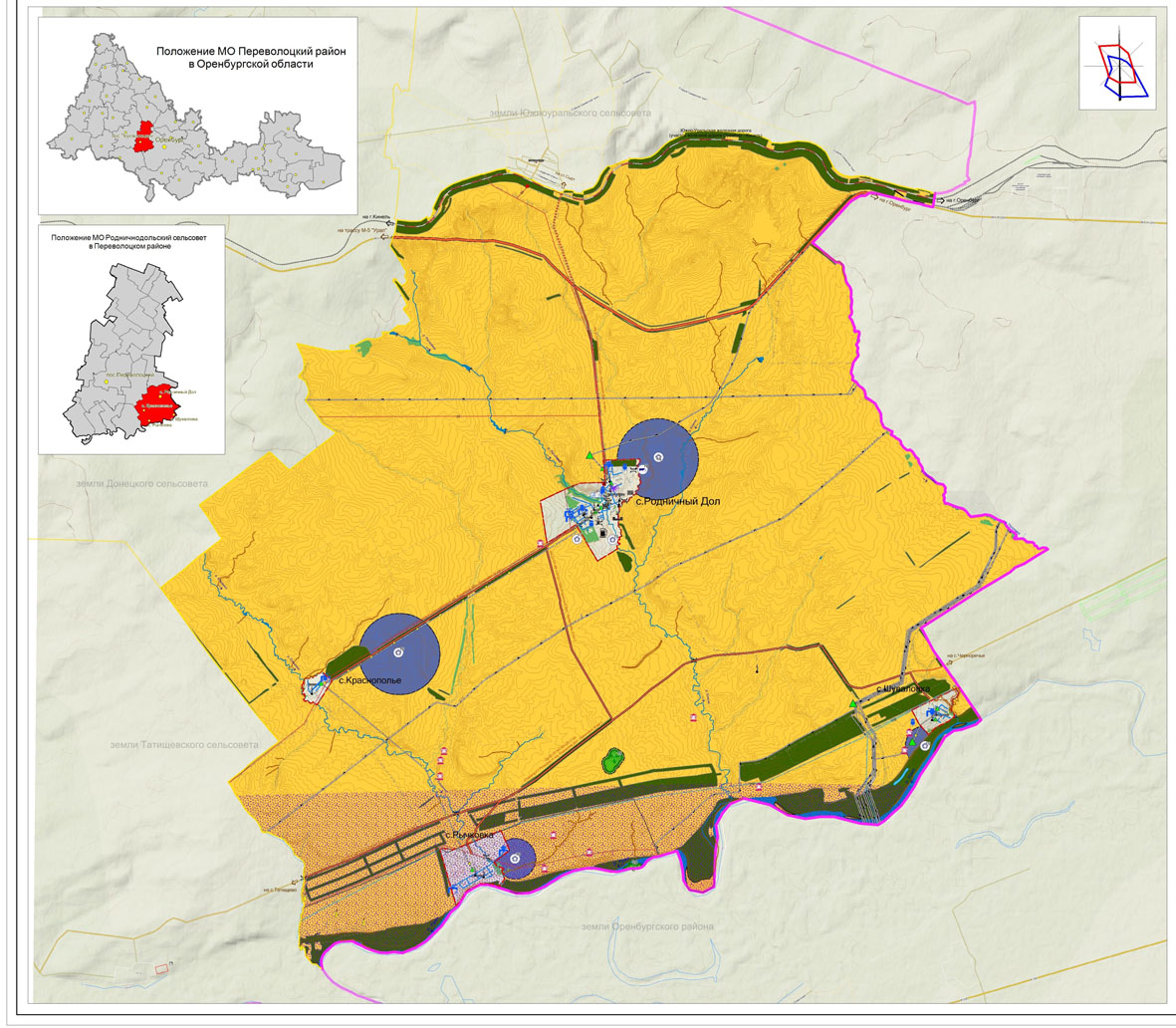 Рисунок 4.9-1   Функциональное зонирование МО Родничнодольский сельсовет*площади территорий, приведенные в этой главе и далее, получены путем картометрических измерений.ТОМ 1ПОЛОЖЕНИЕ О ТЕРРИТОРИАЛЬНОМ ПЛАНИРОВАНИИ ТОМ 1ПОЛОЖЕНИЕ О ТЕРРИТОРИАЛЬНОМ ПЛАНИРОВАНИИ Часть АПояснительная записка (текстовая)Часть БГрафические материалыТОМ 2МАТЕРИАЛЫ ПО ОБОСНОВАНИЮТОМ 2МАТЕРИАЛЫ ПО ОБОСНОВАНИЮЧасть АПояснительная записка (текстовая)Часть БГрафические материалыДиректор  Орехов В.А.Директор  УГП   ООО «ГЕОГРАД»  Андреева Н.В.Специалист по инженерному обеспечению территорийШеховцов П.А.Главный градостроитель проектаПономарев М.А.Градостроитель проекта Десятерик А.В.Техник-архитекторГугнин М.В.ГеоэкологКузнецова К.В.№НАИМЕНОВАНИЕ КАРТЫМАСШТАБ1Карта границ населенных пунктов в составе МО Родничнодольскийсельсовет1:25 0002Карта планируемого размещения объектов местного значения в границах МО Родничнодольскийсельсовет1:25 0003Карта функциональных зон МО Родничнодольскийсельсовет1:25 000